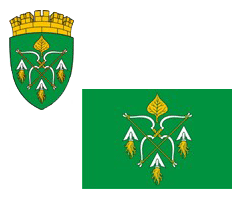 РОССИЙСКАЯ ФЕДЕРАЦИЯАДМИНИСТРАЦИЯ ГОРОДСКОГО ОКРУГА ЗАКРЫТОГОАДМИНИСТРАТИВНО-ТЕРРИТОРИАЛЬНОГО ОБРАЗОВАНИЯСИБИРСКИЙ АЛТАЙСКОГО КРАЯП О С Т А Н О В Л Е Н И Е19.12.2023                                                                                                       № 527ЗАТО СибирскийОб утверждении Программы профилактики рисков причинения вреда (ущерба) охраняемым законом ценностям по муниципальному земельному контролю на территории муниципального образования городского округа закрытого административно - территориального образования Сибирский Алтайского края на 2024 годВ соответствии со статьей 44 Федерального закона от 31.07.2021 № 248-ФЗ «О государственном контроле (надзоре) и муниципальном контроле в Российской Федерации», постановлением Правительства Российской Федерации от 25.06.2021 № 990 «Об утверждении Правил разработки и утверждения контрольными (надзорными) органами программы профилактики рисков причинения вреда (ущерба) охраняемым законом ценностям» ПОСТАНОВЛЯЮ:1. Утвердить Программу профилактики рисков причинения вреда (ущерба) охраняемым законом ценностям по муниципальному земельному контролю на территории муниципального образования городского округа закрытого административно-территориального образования Сибирский Алтайского края на 2024 год (далее – Программа) (приложение). 2. Управлению по муниципальным информационным ресурсам администрации ЗАТО Сибирский (Болотникова С.Ю.) настоящее постановление обнародовать на официальном интернет-сайте администрации ЗАТО Сибирский.3. Контроль за исполнением постановления возложить на заместителя главы администрации Цалябина В.А.Глава ЗАТО                                                                                           С.М. ДрачевПРИЛОЖЕНИЕУТВЕРЖДЕНАпостановлением администрации ЗАТО Сибирскийот 19.12.2023 № 527ПРОГРАММА
профилактики рисков причинения вреда (ущерба) охраняемым законом ценностям по муниципальному земельному контролю на территории муниципального образования городского округа закрытого административно-территориального образования Сибирский Алтайского края на 2024 год I. Анализ текущего состояния осуществления муниципального земельного контроля, описание текущего развития профилактической деятельности контрольного (надзорного) органа, характеристика проблем, на решение которых направлена Программа 1. Настоящая Программа разработана в соответствии со статьей 44 Федерального закона от 31. 07.2021 № 248-ФЗ «О государственном контроле (надзоре) и муниципальном контроле в Российской Федерации», постановлением Правительства Российской Федерации от 25.06.2021 № 990 «Об утверждении Правил разработки и утверждения контрольными (надзорными) органами программы профилактики рисков причинения вреда (ущерба) охраняемым законом ценностям» и предусматривает комплекс мероприятий по профилактике рисков причинения вреда (ущерба) охраняемым законом ценностям при осуществлении муниципального земельного контроля.2. Анализ текущего состояния осуществления муниципального земельного контроля: количество подконтрольных субъектов составляет 61 единицу.Проверки по муниципальному земельному контролю в 2023 году не были запланированы. Внеплановые проверки не проводились.3. Основные профилактические мероприятия администрации ЗАТО Сибирский в 2023 году:в рамках информирования размещены сведения в соответствии с требованиями ст. 46 Федерального закона от 31.07.2021 № 248-ФЗ «О государственном контроле (надзоре) и муниципальном контроле в Российской Федерации» на официальном сайте (https://sibirskij-r22.gosweb.gosuslugi.ru/ ofitsialno/munitsipalnyy-kontrol/);доклад, содержащий результаты обобщения правоприменительной практики за 2022 год, при осуществлении муниципального земельного контроля на территории муниципального образования городского округа ЗАТО Сибирский Алтайского края утвержден распоряжением администрации ЗАТО Сибирский и размещен на официальном сайте администрации ЗАТО Сибирский в сети «Интернет»;в рамках консультирования осуществлялось устное (по телефону либо на личном приеме) информирование по вопросам, связанным с организацией и осуществлением муниципального земельного контроля. Письменных обращений не поступало;в отчетном периоде предостережения не объявлялись, профилактические визиты не производились.4. Основными проблемами, на решение которых направлена настоящая Программа, являются:- низкий уровень знания подконтрольными субъектами требований, предъявляемых к ним законодательством Российской Федерации, и как следствие незнание подконтрольными субъектами о наличии совершаемых нарушений;- сознательные действия (бездействия) правообладателей земельных участков.5. Путь решения проблем: проведение профилактических мероприятий, направленных на повышение уровня правосознания подконтрольных субъектов, формирование ответственного отношения к исполнению своих правовых обязанностей, а также на снижение количества совершаемых нарушений.II. Цели и задачи реализации Программы 6. Цели Программы:1) стимулирование добросовестного соблюдения обязательных требований всеми контролируемыми лицами;2) устранение условий, причин и факторов, способных привести к нарушениям обязательных требований и (или) причинению вреда (ущерба) охраняемым законом ценностям;3) создание условий для доведения обязательных требований до контролируемых лиц, повышение информированности о способах их соблюдения.7. Задачи Программы:1) укрепление системы профилактики нарушений рисков причинения вреда (ущерба) охраняемым законом ценностям;2) повышение правосознания и правовой культуры юридических лиц, индивидуальных предпринимателей и граждан; 3) оценка возможной угрозы причинения, либо причинения вреда жизни, здоровью граждан, выработка и реализация профилактических мер, способствующих ее снижению; 4) выявление факторов угрозы причинения, либо причинения вреда жизни, здоровью граждан, причин и условий, способствующих нарушению обязательных требований, определение способов устранения или снижения угрозы; 5) оценка состояния подконтрольной среды и определение видов и интенсивности профилактических мероприятий. III. Перечень профилактических мероприятий, сроки (периодичность) их проведенияIV. Показатели результативности и эффективности Программы №п/пНаименование мероприятияСроки проведенияОтветственные за мероприятие1ИнформированиеПо мере принятия новых нормативных правовых актов или внесения изменений в действующие нормативные правовые актыГлавный специалист по земельным отношениям отдела земельно-имущественных отношений администрации ЗАТО Сибирский2Обобщение правоприменительной практикиУтверждается распоряжением администрации ЗАТО Сибирский и размещается на официальном сайте администрации ЗАТО Сибирский в сети «Интернет» до 15 марта 2025 года.Администрация ЗАТО Сибирский обеспечивает публичное обсуждение проекта распоряжения «Об утверждении доклада, содержащего результаты обобщения правоприменительной практики за 2024 год, при осуществлении муниципального земельного контроля на территории муниципального образования городского округа ЗАТО Сибирский Алтайского края» в течение не менее 15 дней. Информация о проведении публичного обсуждения размещается на официальном сайте администрации ЗАТО Сибирский в сети «Интернет»Главный специалист по земельным отношениям отдела земельно-имущественных отношений администрации ЗАТО Сибирский3Объявление предостереженияПо мере поступления информации (сведения) о готовящихся нарушениях обязательных требований земельного законодательства или признаках нарушений обязательных требований земельного законодательства и (или) в случае отсутствия подтвержденных данных о том, что нарушение обязательных требований земельного законодательства причинило вред (ущерб) охраняемым законом ценностям либо создало угрозу причинения вреда (ущерба) охраняемым законом ценностямГлавный специалист по земельным отношениям отдела земельно-имущественных отношений администрации ЗАТО Сибирский4Консультирование контролируемых лиц и их представителей по их обращениям по вопросам, связанным с организацией и осуществлением муниципального земельного контроля.Консультирование в устной (по телефону либо на личном приеме) или письменной форме по следующим вопросам:1) информация о контрольном органе: местонахождение, контактные телефоны, адрес официального сайта в сети «Интернет», адрес электронной почты, график работы, время приема посетителей;2) организация и осуществление муниципального земельного контроля;3) осуществление профилактических, контрольных мероприятий, установленных настоящим Положением;4) порядок обжалования действий (бездействия) должностных лиц контрольного органа;5) получение информации о нормативных правовых актах (их отдельных положениях), содержащих обязательные требования, оценка соблюдения которых осуществляется контрольным органом в рамках контрольных мероприятий.Консультирование в письменной форме осуществляется в следующих случаях:1) контролируемым лицом представлен письменный запрос о предоставлении письменного ответа по вопросам консультирования;2) за время консультирования предоставить ответ на поставленные вопросы невозможно;3) ответ на поставленные вопросы требует дополнительного запроса сведений.По мере поступления обращения контролируемого лица или его представителяГлавный специалист по земельным отношениям отдела земельно-имущественных отношений администрации ЗАТО Сибирский5Профилактический визит1 раз в кварталГлавный специалист по земельным отношениям отдела земельно-имущественных отношений администрации ЗАТО Сибирский№п/пНаименование показателяРезультат1Количество подконтрольных субъектов, в отношении которых проведены профилактические мероприятияНе менее 52Количество проведенных профилактических мероприятийНе менее 53Полнота информации, размещаемой на официальном сайте контрольного (надзорного) органа в информационно-телекоммуникационной сети «Интернет», в соответствии с частью 3 статьи 46 Федерального закона от 31.07.2021 № 248-ФЗ «О государственном контроле (надзоре)                        и муниципальном контроле в Российской Федерации»100 %4Удовлетворенность контролируемых лиц и их представителей консультированием контрольного (надзорного) органа100 %